Priloha zameru  ZAM21-0147Zmeny vlny 28 zkracene:Z 3521/28- podnet P284/2019- stanovisko OCP MHMP- vyrokZ 3522/28- podnet P115/2018- stanovisko OCP MHMP- vyrokZ 3525/28- podnet P 149/2019- stanovisko OCP MHMP- vyrok Z 3531/28- podnet P 256/2019- stanovisko OCP MHMP- vyrok Z 3535/28- podnet P 397/2019- stanovisko OCP MHMP- vyrokPODNĚT č.284 / 2019LOKALITA  - městská část:- katastrální území:- parc. číslo:DRUH: PŘEDMĚT:PLATNÝ STAV V ÚP: NAVRHOVANÁ ZMĚNA: PŘEDPOKLÁDANÝ ROZSAH:Praha 8Troja1083/79, 1085, 1086, 1087/1, 1087/2, 1087/3, 1087/4, 1087/5, 1088, 1089,1091/1, 1091/10, 1091/11, 1091/17, 1091/18, 1091/24, 1091/25, 1091/31,1091/8, 1091/9, 792/119, 792/122, 792/2 změna funkčního využití plochSportovně rekreační komplex - Šutka zeleň městská a krajinná /ZMK/,sportu /SP/,značka - zeleň vyžadující zvláštní ochranu /•/všeobecně smíšené s kódem míry využití území F /SV-F/, všeobecně smíšené s kódem míry využití území G /SV-G/, sportu /SP/71925 m2PLATNY STAV UP 	MERfTKO 1   10 000ZMK	SP	eSV-F  SV-G	SPPRA  HA PRA  GUE PRA  GA PRA  GHLAVNi MESTO PRAHA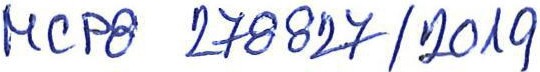 MAGISTRAT HLA VNTHO MESTA PRAHY Odbor ochrany prostfedfOdde len[  pos uzovan[ vlivtl   na zivotn[ prostfed[••Vas dopis zn./ze dne: 	Vyi'izuje/teI.:xxxc.j.:MHMP 1629064/2019Sp. zn.:xxxPocet  listU/pi'lloh:  3/0Datum:S-MHMP 1394698/2019 OCP                            27.08.2019Navrh n'a ponzenizmen uzemniho planu zkracenyru postupem, pare. c.1085, 1086, 1087/1a dalsi, k. u. Troja (Sutka)Odbor  ochrany  prostfedf Magistratu hlavmho mesta  Prahy  (dale tez ,OCP MHMP") obdrzel dne4.   7.   2019   navrh   obsahu    zmeny   uzemnfho   planu   die   §   55a   odst  2   pfsm.   c)   zakona c.  183/2006  Sb.,  o  Uzemnfm planovanf a stavebnim   radu, ve  znenf pozdejsich  pi'edpisu (dale  jen,stavebn[ zakon")   a  vydava  pro  zkraceny  postup  pofizovani  zmeny  Uzemnfho planu  sidelnfho utvaru   hlavnlho  mesta  Prahy   (dale  jen  ,UPn") podle  ustanoveni §  55a  odst.  2  pism. d) a  e) stavebniho zakona  nasledujicf  stanoviska:I. Odbor ochrany prostfedi Magistratu hlavniho mesta Prahy, jako pfislusny spravni urad podle ustanoveni. § 22 pism. d) a§ 23 odst. 10 zakona c. 100/2001 Sb., o posuzovani vlivu na iivotni prostfedi,  ve  zneni  pozdejsich   pfedpistl  (dale  jen  ,zakon "),  vydava  podle  ustanoveni§ 1 Oi za kona nasledujici stanovisko:Ing. Michael  Macourek, tel: 236 004 218, e-mail:  michael.macourek@ praha.euNavrh  zmeny  ,Navrh na ponzeni  zmen  uzemniho  planu zkracenyru postupem, pare. c.1085,1086,1087/1 a dalsi, k. u. Troja (Sutka)" (dale jen ,zmena") UPn je treba posoudit z hlediska vlivu na Zivotni prostredi.v pnpade    rozhodnuti   0   pofueni zmeny   UPn   pnslusny  urad  pofaduje   vyhodnotit kumulativni  a synergicke  vlivy  se   zmenou  ,Navrh na ponzeni zmen  uzemniho  planu1 /5Sidlo:  M arianske  mim. 2/2,  II 0 0 I    Praha  I Pracov iSti!: Jungn ann ova  35/29,  II 0 00 Praha  I Kont aktni  centrum:   12 444,  fax: 236  007  15 7E-mail: posla@.prah a.eu ,  10 OS: 48ia97hzknicenyru  postupem, pare. c. 1100,  1102/2,  1092,  1093,  1094,  1095,  1118/90, 1118/80,1118/1, 1118/91, 109111, 1666/2, k. u. Troja (Sutka zazemi)".Pi'edmetem zmeny je vymezenf funkcnfch ploch SV - vseobecne smiSene s k6dem miry vyuzitf uzemf F a G a SP - s portu na  tikor funkcnfch ploch ZMK - ze len  mestska a krajinna a SP - sportu. Dt1vodem  zmeny je zajistit podmfnky pro poi'adani akcf sportovniho charakteru, zejmena doplnenim  moinosti   ubytovanf,  rekreace   a   navaznych  sluzeb.   Pi'iblizny rozsah   zmeny je 73 000 m 2 •Dotcene uzemf se nachazf v mestske casti Praha 8. Pi'edmetne pozemky jsou vymezeny jiine od ul.   Cimicka. V soucasnem  stavu  jsou  pi'edmetne pozemky castecne  zastaveny  a  zpevneny a castecne tvoi'eny travnacym porostem a zeleni.Pi'fslusny  urad ve smys lu ustanovenf  §  I Oi  odst. 2 zakona stanovil na zaklade kriterif  uvedenych v pi'iloze c. 8 k zakonu poiadavek na zpracovanf vyhodnocenf  vlivll na zivotni prosti'edf.Zmena ·  je  zpracovana a  pi'edlozena v jedne variante.  Z hlediska cilu  zmeny, jeji podrobnosti a potencialnich  vlivll na zivotni prosti'edi a vei'ejne zdravf je invariantnf  i'eseni povazovano jako dostacujfci.UPn   je   zavazny  pro  rozhodovani v tizemf, zejmena  pro  vydavani  tiZemnich rozhodnuti. Prosti'ednictvim UPnje  bezesporu stanovovan ramec pro budoucf povoleni  zameru.Prosti'ednictvim  UPn  mohou b:ft  prosazovany cile jinych koncepci. Charakter a rozsah zmeny nevylucuje v:fznamne  negativnf ovlivneni jinych koncepci.UPn  je  koncepci s v:fznamnym potencialem pro zacleneni poiadavkU na  ochranu zivotruho prosti'edi a verejneho zdravi. Charakter pi'edmetne zmeny UPn vsak tento vyznamny potencial nepredstavuje. Naopak se  zi'etelem na charakter  a  rozsah neni vyloucen v:fznamny vliv na udrzitelny rozvoj dotceneho uzemi.v dotcenem   uzemi  nejsou  vylouceny  v:fznamne  negativni  problemy  zivotniho prostredi a verejneho zdravi, ktere by mohly b:ft zavaine pro pi'edmetnou zmenu UPn. Jedna se napi'iklad o dopravni vytiZeni  ul. Cimicka  a souvisejici negativni  ovlivnenf  norem kvality zivotni prosti'edi.V souvislosti  s pi'edmetem zmeny nejsou ocekavany v:fznamne dopady na oblast uplatnovani prava zivotniho prostredi EU.2/5 	C.j. MHMP 1629064/2019..,.  .,_/_   ""' · t.  I  A	IDotcene  uzemf je  die koncepce stavajfcfho UPn  charakterizovano jako sportovne  rekreacnf uzemf.  Zmenou   dojde  ke zv)'senf  podflu zastavitelnych  funkcnfch  ploch.  Rovnez  dojde k vymezenf funkcnf plochy s v)'znamne vyssf mfrou urbanizace. V souvislosti s vyssf mfrou urbanizace nenf vyloucene ovlivnenf  norem kvality zivotnf prostredf v dotcene lokalite. Zmena nevylucuje sv)'m  charakterem  v)'znamne negativnf ovlivnenf  zivotnfho prostredf a  verejneho zdravf v souvislosti s pravdepodobnostf,  dobou trvanf, cetnostf a vratnostf vlivu.Prfslusny urad  pozaduje vyhodnotit kumulativnf  a  synergicke  vlivy se  zmenou ,Navrh   na porfzenf  zmen Llzemnfho  planu zkracenym postupem, pare. c.  II 00, II 02/2, I 092, 1093, I 094,1095, 1118/90,1118/80, 1118/1 , 1118/91 , 1091/1 , 1666/2, k.tt Troja(SutkazazemO".Preshranicnf povaha vlivu vzhledem ke vzdalenosti dotceneho  Llzemf  od okolnfch statu  nenf v souvislosti s predmetnou zmenou uvazovana.Zmena sv)'m charakterem take nepredstavuje v)'znamny  rizikov)' faktor z pohledu vzniku havarif nebo nestandardnfch  stavU pro zivotnf  prostredf  a verejne zdravf v dotcenem uzemf.Zmenou  nenf  vyloucene  ovlivnenf zranitelne  oblasti,  ktera  vy:laduje zv)'senou  pozornost, resp. s ohledem na jejf velikost  a charakter vznika obava ze vzniku zavaznych a rozsahlych vlivil na zivotni prosti'edf  a  verejne zdravf. Jedna se  zejmena o  potenciatnf  negativnf  norem kvality zivotnfho  prostredf a vhodne miry urbanizace. Vyhodnocenf vlivU  na zivotnf  prostredf by melo provefit, zda navrhovana funkcnf plocha je v danem uzemf prijatelna.Na   zaklade  stanoviska  organu  ochrany  pi'frody podle ustanovenf §   45i  odst.   I     zakona c.   114/1992 Sb.,  o  ochrane  pfirody a  krajiny, ve  znenf pozdejsfch pi'edpisu (viz  bod II), hodnocena  zmena  nemuze  mft   v)'znamny vliv a  to  samostatne  nebo ve  spojenf s  jinymi koncepcemi nebo zamery na evropsky v)'znamne lokality  a ptacf oblasti.Pi'fsll!Sny   urad  s ohledem na  lokalizaci a  pi'edmet zmeny vyloucil negativni vliv na  pffrodni charakteristiky  s uznavanym  statutem  ochrany  na  narodnf, komunitarni nebo  mezinarodnf urovni.Posouzeni zmeny z  hlediska jejich vlivil na  zivotni prostfedi zajisti environmentalni integritu a  prevenci zava:lnych ci nevratnych poskozenf zivotniho prostredi a lidskeho zdravi a zaroven podpoi'i udrzitelny rozvoj Llzemf.Na  zaklade v)'se  uvedenych skutecnosti krajsk)' urad jako pffslusny urad rozhodl tak, jak je uvedeno v uvodu tohoto stanoviska.3/5 	C.j. MHMP 1629064/2019Toto  je  vyjadi'eni  ve  smyslu  ustanoveni §  154  zakona  c.  500/2004  Sb., spravni  h:ld, ve  zneni pozdejs ich   predpisu.   Toto   oduvodnene    vyjadi'eni   se   vydava   postupem    podle   casti   ctvrte spravniho  radu.II. Stanovisko orgimu ochrany pNrody podle § 45i odst. 1 za kona c. 114/1992 Sb., o ochrane pNrody a krajiny, ve zneni pozdejSichp1edpisl't (dale }en ,zakon ") k moinemu vlivu koncepce,Navrh  zadanizmeny tl zemniho planusidelniho Lttvcwuhl. m. Prahy napozemcichparc. c. 1085,1086, 108711 a da!Si, k. Lt. Troja"(dalej en ,zmena UP SU hl. m. Prahy '') na lo kality soustavyNatura 2000Magistrat  hi. m. Prahy,  odbor  ochrany   prosti'edi  (dale  jen  OCP  MHMP), jako  pi'islusny orga n ochrany   pi'irody  die  ust.  §  77a  odst.  4  pism.  n)  zakona  c.   114/1992  Sb.,  o  ochrane   pi'irody a krajiny, ve zneni pozdejsich  predpisu (dale  jen ,,zcikon"), ve spojenf s ustanovenim  § 31 odst. 1 zakona   c.   131 /2000  Sb.  o  hlavnim  meste  Praze, ve  zneni  pozdejsich  pfedpisu  vyhodnotil  na zaklade  zadosti  I                                                                                                                                              moznosti vtivu v)fse uvedene  zmeny  UP  SU  hl. m. Prahy  na lokality soustavy  Natura  2000 a vydava  stanoviskopodle  § . 45i odst.  1  tehoz  zakona  v tom  smyslu,  ze  hodnocemi zmena (Jp  SU hi.  m.  Prahynemuze mit  vyznamny vliv  a to samostatne nebo ve spojeni s jinymi koncepcemi nebo zamery na zadnou  evropsky  v)fznamnou  lokalitu  ani ptaci oblast  v uzemni  pusobnosti  OCP  MHMP. OCP  MHMP jako  dotceny  organ  ochrany   pi'irody uplatnuje  stanovisko k pi'edlozenemu  navrhu zadani  zmeny  UP  SU  hl. m. Prahy   v tom smyslu,  ze  u nej vylucuje v)fznamny vliv na pi'fzniv)fstav   pi'edmetu   ochrany   nebo   celistvost   evropsky   v)fznamnych   lokalit  nebo   ptacich   oblastisoustavy  Natura  2000 v pl!sobnosti OCP  MHMP.Do   pusobnosti   OCP    MHMP   nalezeji   evropsky    v)fznamne   lokality  CZ0110142   - Blatov a    Xaverovscy   haj,   CZ0213779    -   BfeZanske    t1doli,  CZ0110049    -   Havranka   a   Salabka, CZOII0040- Chuchelske   haje, CZOI10154  -  Kanon  Vltavy  u Sedlce  CZOII3002-  Milicovscy les, CZ0113001  - Obora  Hvezda,  CZ0110050-  Prokopske udoli, CZ0114001  - Radotinske  udoli, CZ0113773  - Praha- Petrin.  Ptaci  oblasti nejsou na llzemi hlavniho mesta  Prahy  vymezeny.Do  vzdalenosti   0,5  km  od  navrzene   zmeny  se  nenachazi zcidna evropsky   v)fznamna  lokatita v pusobnosti  OCP   MHMP. Vyse   uvedeny   zaver  organu  ochrany   pi'irody vychazi  z uvahy,  ze hodnoceny   navrh  zmeny  se  nachazi  zcela  mimo  uzemi  evropsky  v)fznamnych  lokalit a  zmena muze    mit   pouze   lokalni  vliv   docykajfci  se   vlastniho   uzemf   dotceneho  zmenou    UP    SU hi. m. Prahy  a jeho nejblizsiho okoli. Navrh  pi'edlozene zmeny  UP  SU hi. m. Prahy  tedy nemuze mit vliv na  chemismus   pudy,  obsah  zivin ci  vlahove  pomery  ci  zpusob  hospodai'eni  na  Uzemi evropsky   v)fznamnych  lokalit. Navrh   zmeny  UP  SU   hi. m. Prahy   neovlivni porosty  di'evin na llzemi  evropsky  v)fznamnych  lokalit, jejich  druhove slozeni  bude zachovano.Jako   podklad   pro  vydani  tohoto   stanoviska   slol!Zila OCP   MHMP  zadost   o  vydani   tohotostanoviska, Zasady   managementu stanovist'  druhu  v evropsky  v)fznamnych  lokalitach  soustavy4/5 	C.j. MHMP 1629064/2019Natura 	2000,    Pravidla     hospodai'eni     pro    typy     lesnfch    prfrodnfch    stanovist'     v    EVL (zdroj httpsJ/www.mzp.cz/cz/evropsky_vyznamne_lokality) a plany pece  pro jednotliva zvlaste chranena l!Zemf, mapy  lokalit. Z techto  podkladu  lze UCinit  kvalifikovany  zaver  0 moznem  vlivu na EVL  v pi:1sobnosti OCP  MHMP.Toto  je  vyjadrenf  ve  smyslu   ustanovenf   §   154  zak.  c.  500/2004   Sb.,  spravnf  fad,  ve  znenf pozdejsfch  predpisu.RNDr. Stepan Kyjovskyreditel  odborupodepsano elektronicky515 	C.j. MHMP 1629064/2019VÝROK	3521/28Číslo změny:                        3521/28Vymezení řešeného území:Městská část:                      Praha 8Katastrální území:               TrojaParcelní číslo:                     dle vymezení v grafické částiHlavní cíl změny:                 změna funkčního využití plochz funkce:zeleň městská a krajinná /ZMK/sportu /SP/na funkci:všeobecně smíšené s kódem míry využití území F /SV-F/všeobecně smíšené s kódem míry využití území G /SV-G/sportu /SP/Sportovně rekreační areál – ŠutkaIlustrační výřez výkresu č. 04 Plán využití plochI.        TEXTOVÁ ČÁST VÝROKU ZMĚNY ÚZEMNÍHO PLÁNURegulativy funkčního a prostorového uspořádání území, uvedené v příloze č. 1 obecně závazné vyhlášky hl. m. Prahy č. 32/1999 Sb. hl. m. Prahy, v platném znění opatření obecné povahy, se nemění.II.       GRAFICKÁ ČÁST VÝROKU ZMĚNY ÚZEMNÍHO PLÁNUGrafická část odpovídá  metodice platného Územního plánu sídelního  útvaru hl. m.  Prahy, v souladu s § 188 odst. 3 zákona č. 183/2006 Sb., o územním plánování a stavebním řádu (stavební zákon), v platném znění.Součástí výroku je pouze barevně vyjádřená plocha nebo prvek na podkladu výkresu s hranicemi funkčních ploch a prvků územního plánu, který je graficky viditelně potlačen.Změna závazné části se týká výkresů č. 4, 31, 37.Z 3521/28 – výrok změny ÚP SÚ hl. m. Prahy, strana 1řPODNĚT č. 115 / 2018Str. 1LOKALITA  - městská část:- katastrální území:- parc. číslo: DRUH:PŘEDMĚT:PLATNÝ STAV V ÚP: NAVRHOVANÁ ZMĚNA: PŘEDPOKLÁDANÝ ROZSAH:Praha - LochkovLochkov724/1, 724/2, 725, 724/1, 725 změna funkčního využití ploch realizace lokální čtvrtiorná půda, plochy pro pěstování zeleniny /OP/všeobecně obytné /OV/64003 m2MERfTKO  1   10 000. , 	--- -PLATNY STAV UP 	MERfTKO  1   10 000OPovPRA  HA PRAGUE.,.PRA  GAPRA  GHLA VNi  MESTO PRAHAMAGISTRAT HLAVNIHO MESTA  PRAHY Odbor ochrany prostrediOddeleni posuzovani vlivu  na zivotnf  prostfedi••Vas dopis zn./ze dne:19.06.2018c.j.:MHMP 1149966/2018Sp. zn.:S-MHMP 97751112018 OCPVyrizuje/tel.:xxxxxxPocet listu/priloh: 2/0Datum:25.07.2018Podnet na zmenu uzemniho planu, pare. c. 724/1,724/2, 725, k. u.LochkovOdbor ochrany prostredi Magistratu hlavniho mesta Prahy (dale tez , OCP MHMP") obdrfel  dne19.  6.  2018   navrh  obsahu   zmeny  uzemniho   planu  die  §  55a  odst.  2  pism.  c)  zakona c. 183/2006 Sb., o uzemnim planovani a stavebnim radu, ve zneni pozdejsich predpisu (dale jen, stavebni  zakon") a vydava pro zkraceny  postup porizovani  zmeny  uzemniho planu sidelnihoutvaru  hlavniho  mesta  Prahy (dale  jen ,UPn")  podle ustanoveni § 55a  odst. 2  pism. d) a e)stavebniho zakona nasledujici stanoviska:I. Odbor ochrany prostfedi Magistrcitu hlavniho mesta Prahy, jako pfislusny  sprcivni ufad podle ustanoveni. § 22 pism. d) a§ 23 odst. 10 zcikona c. 10012001 Sb., o posuzovcini vlivu na iivotni prostfedi,   ve  zneni  pozdejsich  pfedpisu   (dale  }en  ,zcikon"),   vydcivci podle  ustanoveni§. 1Oi zcikona nasledujici stanovisko:Ing. Michael Macourek, tel: 236 004 218, e-mail: michael.macourek@praha.euN4vrh zmeny ,Podnet na zmenu uzemniho planu, pare. c. 724/1, 724/2, 725, k. u. Lochkov" (dale jen ,zmena") i1Pn je treba  posoudit z htediska vlivu na zivotni prostredi.Predmetem zmeny je vymezeni funkcni plochy OV - vseobecne obytne na ukor funkcni  plochyOP- orna puda. Di'tvodem zmeny je realizace  nizkopodlazni  zastavby s prevazujici  rezidencni funkci. Vymera dotcenych pozemkuje 63 991m2 •1 /4Sidlo:  Marianske nam. 2/2, II 0 0 I   Praha  I Pracov itc'!: Jungmannova 35/29, 110 00 Praha I Kontaktni centrum: 12 444, fax: 236 007  157E-mail : posta<itpraha.cu, lD DS: 48ia97hDotcene uzemi se nachazf v mestske casti Praha- Lochkov. Predmetne pozemky jsou vymezeny podel ul. Na Hvezdarne. V soucasnem stavu se na dotcenych  pozemcich nachcizf orna puda.Pfislusny urad ve smyslu ustanovenf § I Oi odst. 2 zakona stanovil na zaklade kriterii uvedenych v prfloze c. 8 k zakonu pozadavek na zpracovani vyhodnoceni vlivu na zivotni prostredi.Zmena  je zpracovana  invariantne. S ohledem  na predmet a rozsah  zmeny  je  vsak toto  reseni povaZovano jako dostacujici.s ohledem  na predmet zmeny UPn je stanoven  zamer uvedeny v prfloze c. 1  k zakonu. UPn je zavazny pro rozhodovanf v uzemi, zejmena  pro vydavani  uzemnich rozhodnuti.  Prostfednictvim UPnje bezesporu stanovovan n1mec pro budouci povoleni zameru.Se zretelem na predmet a rozsah zmeny nelze vyloucit vyznamne negativni ovlivneni jinych strategickych  dokumentu.  Vyloucit  rovnez nelze v)'znamny  potencial  pro zacleneni  pozadavku na ochranu  zivotniho  prostredi  a verejneho  zdravi  ve vztahu  k podpore  a  vlivu na udrzitelny rozvoj uzemi.v dotcenem   uzemi   nejsou   vylouceny   vyznamne   negativni   problemy   zivotniho   prostredi a verejneho zdravi, ktere by mohly b)'t zcivaZne pro predmetnou zmenu UPn. Jedna se napfiklad o  ochranne  a  bezpecnosti  pasma  hlavnich  energetick)'ch  liniov)'ch  staveb  ve  smyslu  zakonac. 458/2000 Sb.Pfislusny   urad   v souvislosti    s   predmetem   zmeny   vylucuje   vyznamny   dopad   na   oblast uplatnovanf evropskeho  prava zivotniho prostredi.Zmenou   vsak  nelze  vyloucit  trvale  a  nevratne  vlivy  s  potencialem  negativniho   ovlivneni zivotniho  prostredi ci verejneho zdravi. Zejmena se jedna o zabor zemedelskeho  pudniho fondu, nav)'seni  podilu zpevnenych  ploch a zv)'seni miry urbanizace v uzemi. V souvislosti  s rozsahem zmeny neni rovnez vylouceno negativni ovlivneni  norem kvality zivotniho prostredi.Prislusnemu uradu z uredni cinnosti nejsou znamy v dotcenem uzemi jine realizovane, povolene, pripravovane   ci   uvazovane   zamery,   ktere   by   s predmetnym   zcimerem  mely   vyznamnou kumulativni a synergickou povahu vlivu.Vzhledem  k charakteru  zcimeru a jeho lokalizaci je zrejme, ze se  zmenou  nejsou  spojene  vlivy s preshranicni povahou.2/4 	C.j. MHMP 1149966/2018Na  zaklade predlozenych   podkladu  a  povahy  zmeny  se  nepredpokladaji   rizika  pro  zivotni prostredi a verejne zdravi v souvis1osti s pfirodnimi katastrofami ci havariemi.S ohledem  na  rozsah,  charakter,  umisteni  zmeny  koncepce  a  dulezitost  a  zranitelnost  oblasti (zvlastni  prirodni charakteristiky, kultumi dedictvi, hustota obyvatel, osidleni a mira urbanizace, prekroceni norem kvality zivotni prostredi nebo meznich hodnot, kvalitu pudy a intenzitu jejiho vyuzivani a dopady zmeny klimatu) nelze vyloucit ryznamny  negativni vliv na zivotni  prostredi a verejne zdravf.V teto  souvislosti  nelze  take  vyloucit  vyznamna  zavaznost  a  rozsah  techto  vlivu  na  zivotni prostredi a verejnc zdravi.Na  zaklade   stanoviska   organu   ochrany   prirody   podle  ustanoveni   §  45i   odst.   1  zakona c.  114/1992  Sb.,  o  ochrane  prirody  a  krajiny,  ve  zneni  pozdejsich   predpisu  (viz  bod  II), hodnocena   zmena  nemuze  mit  vyznamny  vliv  a  to  samostatne   nebo  ve  spojeni   s  jinYmi koncepcemi nebo zamery na evropsky ryznamne lokality a ptaci oblasti.Predmetne pozemky se nachazeji na orne pude. Prislusny urad s ohledem na Iokalizaci a predmet zmeny vyloucil negativni vliv na pffrodni charakteristiky s uznavanYffi statutem ochrany.Posouzeni  zmeny  z hlediska  jejich  vlivu  na zivotni  prostredi  zajisti  environmentalni integritu a  prevenci zavaznych  ci nevratnych  poskozeni zivotniho  prostredi a lidskeho zdravi a zaroven podpofi udrzitelny rozvoj uzemi.Na  zaklade  ryse  uvedenych  skutecnosti  krajstcy urad jako  prislusny  urad rozhodl  tak, jak  je uvedeno v uvodu tohoto stanoviska.Toto je vyjadreni  ve smyslu  ustanoveni  § 154 zakona  c. 500/2004  Sb., spravni  rad, ve zneni pozdejsich   predpisu.  Toto   oduvodnene   vyjadfeni   se  vydava   postupem   podle  casti   ctvrte spravniho radu .II. Stanovisko organu ochrany pfirody podle § 45i odst. 1 zakona  c. 114/1992 Sb.. o ochrane pfirody a krajiny, ve zneni pozdejsich pfedpisu (dale jen ..zakon") k moinemu vlivu koncepce..Ndvrh zadani zmeny uzemniho planu sidelniho utvaru hi.  m. Prahy na  pozemcich pare. c.72411. 72412, 725, k. u. Lochkov"(dale jen ..zmena UP SU hi. m. Prahy") na lokality soustavyNatura 2000Magistrat  hi. m. Prahy, odbor  ochrany  prostred i (dale jen OCP  MHMP), jako  pfislusny  organ ochrany  pfirody  die  ust. § 77a  odst.  4  pism. n)  zakona  c.  114/1992  Sb.,  o  ochrane  prirody a krajiny, ve zneni pozdejsich  predpisu (dale jen ,zakon"), ve spojeni s ustanovenim § 31 odst.  I3/4 	C.j. MHMP 1149966/2018zakona  c. 131/2000  Sb. o  hlavnim  meste  Praze, ve zneni  pozdejsich  pi'edpisu vyhodnotil  na zaklade zadosti                                                                                                       moznosti vlivu vyse uvedene zmeny UP SU hi. m. Prahy na lokality soustavy Natura 2000 a vydava stanovisko  podle§ 45i odst.  I tehoz zakona v tom smyslu, ze hodnocem1 zmena iJP SU hi. m. Prahy nemu.Zemit  ryznamny vliv  a  to  samostatne  nebo  ve spojeni  s jinymi  koncepcemi  nebo  zamery  na zadnou evropsky vyznamnou lokalitu ani ptaci oblast v uzemni pusobnosti OCP MHM:P.OCP MHMP jako dotceny organ ochrany  pi'irody uplatnuje stanovisko  k pi'edlozenemu navrhu zadani zmeny UP su hi. m. Prahy v tom smyslu, ze u nej vylucuje ryznamny vliv na pi'izniv)'stav  pi'edmetu  ochrany   nebo  celistvost  evropsky   vyznamnych   lokalit  nebo  ptacich  oblasti soustavy Natura 2000 v pusobnosti OCP MHMP.Do  pusobnosti   OCP   MHMP   nalezeji   evropsky   vyznamne   lokality  CZ0110142   - Blatov a  Xaverovsky   haj,   CZ0213779   -   Brezanske   udoli,   CZOII0049  -  Havranka   a   Salabka, CZ0110040- Chuchelske  haje, CZ0110154- Kanon Vltavy u Sedlce CZ0113002- Milicovsky les, CZ0113001 - Obora Hvezda, CZ0110050- Prokopske  udoli, CZ0114001 - Radotinske udoli, CZ0113773- Praha- Petrin. Ptaci oblasti nejsou na uzemi hlavniho mesta Prahy vymezeny.Do  vzdalenosti  0,5  km od  navr:Zene zmeny  se  nenachazi  zadna  evropsky  v)'znamna  Iokalitav pusobnosti  OCP  MHMP.  Vyse  uvedeny  zaver organu  ochrany  pi'irody vychazi  z uvahy,  ze hodnoceny  navrh zmeny  se nachazi  zcela mimo uzemi evropsky  vyznamnych  lokalit a zmena muze   mft  pouze   lokalni   vliv  docykajici  se   vlastniho   uzemi  dotceneho   zmenou   UP   SUhi. m. Prahy a jeho nejblizsiho okoli. Navrh pi'edlozene zmeny UP sD hi. m. Prahy tedy nemuzemit vliv na chemismus pudy, obsah zivin ci vlahove pomery ci zpusob hospodai'eni na uzemi evropsky  vyznamnych  lokalit. Navrh zmeny UP SU hi. m. Prahy neovlivni  porosty di'evin na uzemi evropsky v)'znamnych lokalit, jejich druhove slozeni bude zachovano.Jako  podklad  pro  vydani  tohoto  stanoviska  slouzila  OCP  MHMP  zadost  o  vydani  tohoto stanoviska,  Zasady  managementu  stanovist' druhu  v evropsky  v)'znamnych  lokalitach  soustavy Natura    2000,    Pravidla    hospodai'eni    pro   typy    lesnich    pi'irodnich    stanovist'    v    EVL (zdroj https://www.mzp.cz/cz/evropsky_vyznamne_lokality) a plany pece pro jednotliva  zvlastechranena uzemi, mapy lokalit. z techto podkladu lze ucinit kvalifikovany zaver 0 moznem vlivuna EVL v pusobnosti OCP MHMP.Toto  je  vyj            ve smyslu  ustanoveni  §  154  zak. c.  500/2004  Sb.,  spravni  i'ad,  ve  zneni4/4 	C.j. MHMP I149966/2018Číslo změny:                        3522/28Vymezení řešeného území:Městská část:                      Praha – LochkovKatastrální území:               LochkovParcelní číslo:                     dle vymezení v grafické částiHlavní cíl změny:                 změna funkčního využití plochz funkce:orná půda, plochy pro pěstování zeleniny /OP/na funkci:všeobecně obytné s kódem míry využití území S /OV-S/veřejné vybavení /VV/ – plovoucí značkarealizace lokální čtvrtiIlustrační výřez výkresu č. 04 Plán využití plochI.        TEXTOVÁ ČÁST VÝROKU ZMĚNY ÚZEMNÍHO PLÁNURegulativy funkčního a prostorového uspořádání území, uvedené v příloze č. 1 obecně závazné vyhlášky hl. m. Prahy č. 32/1999 Sb. hl. m. Prahy, v platném znění opatření obecné povahy, se mění níže uvedeným způsobem:V Oddílu 7 Podmínky prostorového uspořádání7a) Míra využití plochodst. (13) Závazné regulativy kódu míry využití Sse tabulka doplňuje o řádek:Seznam veřejně prospěšných staveb uvedený v příloze č. 2 obecně závazné vyhlášky hl. m. Prahy č. 32/1999 Sb. hl. m. Prahy, v platném znění opatření obecné povahy, se doplňuje následovně:Z 3522/28 – výrok změny ÚP SÚ hl. m. Prahy, strana 1II.       GRAFICKÁ ČÁST VÝROKU ZMĚNY ÚZEMNÍHO PLÁNUGrafická část odpovídá  metodice platného Územního plánu sídelního  útvaru hl. m.  Prahy, v souladu s § 188 odst. 3 zákona č. 183/2006 Sb., o územním plánování a stavebním řádu (stavební zákon), v platném znění.Součástí výroku je pouze barevně vyjádřená plocha nebo prvek na podkladu výkresu s hranicemi funkčních ploch a prvků územního plánu, který je graficky viditelně potlačen.Změna závazné části se týká výkresů č. 4, 10, 25, 31, 37.Z 3522/28 – výrok změny ÚP SÚ hl. m. Prahy, strana 2PODNĚT č.149 / 2019LOKALITA  - městská část:- katastrální území:- parc. číslo: DRUH:PŘEDMĚT:PLATNÝ STAV V ÚP: NAVRHOVANÁ ZMĚNA:PŘEDPOKLÁDANÝ ROZSAH:Praha 13Stodůlky2937/1, 2937/2, 2938, 2939, 2940, 2941, 2942 změna prostorového uspořádáníVýstavba výškové budovy - Top Towersmíšené městského jádra s kódem míry využití území J /SMJ-J/smíšené městského jádra s kódem míry využití území S /SMJ-S/, KPP: 7,04KZ: 0,183495 m2ORTOFOTOMAPA	MERfTKO 1   10 000PLATNY STAV UP 	MERfTKO 1. 10 000StvlJ-JSMJ-SHLAVNÍ MĚSTO P RAHA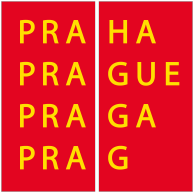 MA GI STR Á T H LAVN ÍHO MĚSTA P R AHY O dbor oc hr a ny pr os tř e díO ddě le ní pos uzová ní vlivů na životní pr os tř e dí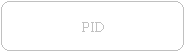 ri 	r j   t 	. I 	l 	irrVáš dopis zn./ze dne:                                              Vyřizuje/tel.:14.01.2020                                                             xxxČ. j.:                                                                        xxxMHMP 161765/2020                                           Počet listů/příloh:  2/0Sp. zn.:                                                                    Datum:S-MHMP 94036/2020 OCP                               27.01.2020Návrh na poříze ní změ ny úze mního plánu, parc. č. 2937/1,2, 2938, 2939, 2940, 2941, 2942,k. ú. StodůlkyOdbor ochrany prostředí Magistrátu hlavního města Prahy (dále též „OCP MHMP“) obdržel dne14.   1.  2020  návrh  obsahu  změny  územního  plánu  dle  §  55a  odst.  2  písm.  c)  zákona č. 183/2006 Sb., o územním plánování a stavebním řádu, ve znění pozdějších předpisů (dále jen„stavební  zákon“)  a  vydává  pro zkrácený  postup pořizování změny územního  plánu sídelního útvaru hlavního města Prahy (dále jen „ÚPn“) podle ustanovení § 55a odst. 2 písm. d) a e) stavebního zákona následující  stanoviska:I. Odbor ochrany prostředí Magistrátu hlavního města Prahy, jako příslušný správní úřad podle ustanovení. § 22 písm. d) a § 23 odst. 10 zákona č. 100/2001 Sb., o posuzování vlivů na životní prostředí,  ve  znění  pozdějších  předpisů  (dále  jen  „zák on“),  vydává  podle  ustanovení§ 10i zák ona následující stanovisk o:Návrh změ ny „Návrh na poříze ní změ ny úze mního plánu, parc. č. 2937/1,2, 2938, 2939,2940, 2941, 2942, k. ú. Stodůlky“ (dále je n „změ na“) ÚPn je tře ba posoudit z hle dis ka vlivů na životní pros tře dí.Předmětem  změny  je  úprava   kódu  míry  využití  území  ve  funkční  ploše  SMJ  –  smíšené městského  jádra. Návrh počítá s kódem míry využití území S na úkor kódu J. Součástí návrhu jsou   stanoveny   následující   koeficienty:   KPP   =   7,04   a   KZ=   0,18.   Důvodem   změny dle   předloženého   podkladu   je   dotvoření  urbanistické   struktury   lokality   Nových   Butovic.Předpokládaný rozsah změny je 3 685 m2.Sídlo: M ariánské nám. 2/2, 110 01 Praha 1Pracoviště: Jungmannova  35/29, 110 00 Praha 1Kontaktní centrum: 12 444, fax: 236 007 1571/4	E-mail: p osta@p raha.eu,  ID DS: 48ia97h.5.2020 08:42:38-000 +02:00Dotčené území se nachází v městské části Praha 13 v k. ú. Stodůlky.  Pozemek je situován na nároží ul. Bucharova  a Seydlova  a na stanici metra Nové Butovice. V současném stavu se na předmětných pozemcích nachází zpevněná plocha.Příslušný úřad ve smyslu ustanovení § 10i odst. 2 zákona stanovil na základě kritérií uvedených v příloze č. 8 k zákonu požadavek na zpracování vyhodnocení vlivů na životní prostředí.Změna  je  zpracována  a  předložena  v jedné  variantě.  Z hlediska  cílů úpravy, její podrobnosti a potenciálních vlivů na životní prostředí a veřejné zdraví je invariantní řešení považováno jako dostačující.ÚPn   je   závazný   pro  rozhodování   v území,   zejména   pro  vydávání  územních   rozhodnutí. Prostřednictvím ÚPn je bezesporu stanovován rámec pro budoucí povolení záměrů.Prostřednictvím ÚPn mohou být prosazovány cíle jiných koncepcí. Charakter změny nevylučuje významné negativní ovlivnění  jiných koncepcí.ÚPn  je  koncepcí  s významným  potenciálem  pro  začlenění  požadavků  na  ochranu  životního prostředí a veřejného zdraví.V dotčeném   území   nejsou   vyloučeny   významné   negativní   problémy   životního   prostředí a veřejného zdraví, které by mohly být závažné pro předmětnou změnu ÚPn. Jedná se zejména o potenciální negativní ovlivnění dopravní situace na dotčené silniční síti a souvisejí negativní ovlivnění  kvality  ovzduší a akustické situace.V souvislosti  s předmětem  změny  nejsou  očekávány  významné  dopady  na  oblast  uplatňování práva životního  prostředí EU.Změna  stanovuje  vysoký koeficient  podlažních  ploch (KPP  = 7,04).  Změna  umožní zástavbu s výrazně  vyšší mírou urbanizace  oproti stávajícímu  ÚPn a  skutečnému  stavu území.  Změna nevylučuje  svým  charakterem  významné  negativní  ovlivnění  životního  prostředí  a  veřejného zdraví v souvislosti  s pravděpodobností,  dobou trvání, četností a vratností vlivu.Přeshraniční  povaha  vlivu  vzhledem  ke  vzdálenosti  dotčeného  území  od  okolních  států  není v souvislosti s předmětnou změnou uvažována.Změna svým charakterem také nepředstavuje významný rizikový faktor z pohledu vzniku havárií nebo nestandardních stavů pro životní prostředí a veřejné zdraví v dotčeném území.2/4	Č.j. M HM P 161765/2020Změna se nachází ve vysoce urbanizovaném území. Změnou není vyloučené ovlivnění zranitelné oblasti, která  vyžaduje  zvýšenou pozornost, resp. s ohledem na její velikost a charakter vzniká obava  ze  vzniku závažných  a  rozsáhlých  vlivů na životní prostředí a veřejné zdraví. Jedná se zejména  o  potenciální  negativní  ovlivnění  norem  kvality  životního  prostředí  a  vhodné  míry urbanizace  v dotčené lokalitě. Vyhodnocení vlivů na životní prostředí a veřejné zdraví by mělo prověřit, zda navrhovaná úprava je v daném území přijatelná.Na   základě   stanoviska   orgánu   ochrany   přírody   podle  ustanovení  §  45i  odst.  1  zákona č.  114/1992  Sb.,  o  ochraně  přírody  a  krajiny,  ve  znění  pozdějších  předpisů  (viz  bod  II), hodnocená   změna   nemůže   mít  významný  vliv  a  to  samostatně  nebo  ve  spojení  s  jinými koncepcemi nebo záměry na evropsky významné lokality  a ptačí oblasti.Příslušný  úřad  s ohledem  na  lokalizaci  a  předmět  úpravy  vyloučil  negativní  vliv  na  přírodní charakteristiky s uznávaným statutem ochrany.Posouzení  úpravy  z  hlediska  jejích  vlivů  na  životní  prostředí  zajistí  environmentální  integritu a prevenci závažných či nevratných poškození životního prostředí a lidského zdraví a zároveň podpoří udržitelný  rozvoj území.Na  základě  výše  uvedených  skutečností krajský  úřad jako příslušný  úřad rozhodl tak, jak je uvedeno v úvodu tohoto stanoviska.Toto je vyjádření ve smyslu ustanovení § 154 zákona č. 500/2004 Sb., správní řád, ve znění pozdějších   předpisů.   Toto   odůvodněné   vyjádření  se  vydává   postupem  podle  části  čtvrté správního řádu.II. Stanovisko orgánu ochrany přírody podle § 45i odst. 1 zák ona č. 114/1992 Sb., o ochraně přírody a krajiny, ve znění pozdějších předpisů (dále jen „zák on“) k možnému vlivu k oncepce„Návrh zadání změny územního plánu sídelního útvaru hl. m. Prahy na pozemcích parc. č. 2938,2939, 2940, 2941, 2942, 2937/1, k . ú. Stodůlk y“(dále jen „změna ÚP SÚ hl. m. Prahy“) na lok ality soustavy Natura 2000Magistrát hl. m. Prahy, odbor ochrany prostředí (dále jen OCP MHMP), jako příslušný orgán ochrany  přírody  dle  ust.  §  77a  odst.  4 písm.  n) zákona  č.  114/1992  Sb., o ochraně  přírody a krajiny, ve znění pozdějších předpisů (dále jen „zákon“), ve spojení s ustanovením § 31 odst. 1 zákona  č.  131/2000  Sb.  o  hlavním  městě  Praze, ve  znění pozdějších  předpisů  vyhodnotil na základě  žádosti (  ri            r j   t                .,            r                                        r         ), možnosti vlivu výše  uvedené  změny ÚP  SÚ  hl.  m.  Prahy na  lokality  soustavy  Natura  2000 a vydává stanovisko podle § 45i odst. 1 téhož zákona v tom smyslu, že hodnoce ná změ na ÚP SÚ hl. m.Prahy ne může  mít významný vliv a to samostatně nebo ve spojení s jinými koncepcemi nebo3/4	Č.j. M HM P 161765/2020záměry  na  žádnou  evropsky  významnou  lokalitu  ani ptačí  oblast  v územní  působnosti  OCP MHMP.OCP MHMP  jako dotčený orgán ochrany přírody uplatňuje  stanovisko k předloženému návrhuzadání změny ÚP SÚ hl. m. Prahy v tom smyslu, že u něj vylučuje významný vliv na příznivý stav  předmětu  ochrany  nebo  celistvost  evropsky  významných  lokalit  nebo  ptačích  oblastí soustavy Natura 2000 v působnosti OCP MHMP.Do  působnosti   OCP   MHMP   náležejí  evropsky   významné   lokality  CZ0110142  –  Blatova   Xaverovský   háj,  CZ0213779   -   Břežanské   údolí,  CZ0110049   -   Havránka   a   Salabka, CZ0110040 - Chuchelské  háje, CZ0110154 - Kaňon Vltavy u Sedlce CZ0113002 - Milíčovský les, CZ0113001 - Obora Hvězda, CZ0110050 - Prokopské údolí, CZ0114001 - Radotínské údolí, CZ0113773 - Praha - Petřín. Ptačí oblasti nejsou na území hlavního města Prahy vymezeny.Do  vzdálenosti  0,5  km  od  navržené  změny  se  nenachází žádná  evropsky  významná  lokalitav působnosti OCP  MHMP.  Výše  uvedený  závěr  orgánu ochrany přírody vychází z úvahy, že hodnocený  návrh změny se  nachází zcela  mimo území evropsky významných lokalit a změna může   mít   pouze   lokální  vliv  dotýkající  se   vlastního   území  dotčeného   změnou   ÚP   SÚ hl. m. Prahy a jeho nejbližšího okolí. Návrh předložené změny ÚP SÚ hl. m. Prahy tedy nemůže mít vliv na chemismus půdy, obsah živin či vláhové poměry či způsob hospodaření na území evropsky  významných  lokalit.  Návrh změny ÚP  SÚ  hl. m. Prahy neovlivní porosty dřevin na území evropsky významných lokalit, jejich druhové složení bude zachováno.Jako  podklad  pro  vydání  tohoto  stanoviska  sloužila  OCP  MHMP  žádost  o  vydání  tohoto stanoviska, Zásady managementu stanovišť druhů v evropsky významných lokalitách soustavy Natura    2000,    Pravidla    hospodaření    pro    typy    lesních    přírodních    stanovišť    v    EVL (zdroj https://www.mzp.cz/cz/evropsky_vyznamne_lokality) a  plány péče  pro jednotlivá  zvláště chráněná  území, mapy lokalit. Z těchto podkladů lze učinit kvalifikovaný závěr o možném vlivu na EVL v působnosti OCP MHMP.Toto  je  vyjádření  ve  smyslu  ustanovení  §  154  zák.  č.  500/2004  Sb.,  správní  řád, ve  znění pozdějších předpisů.RNDr. Ště pán Kyjovs kýředitel odboru podepsáno elektronicky4/4	Č.j. M HM P 161765/2020Číslo změny:                        3525/28Vymezení řešeného území:Městská část:                      Praha 13Katastrální území:               StodůlkyParcelní číslo:                     dle vymezení v grafické částiHlavní cíl změny:                 změna funkčního využití plochz funkce:smíšené městského jádra s kódem míry využití území J /SMJ-J/na funkci:smíšené	městského	jádra	s kódem	míry	využití území S /SMJ-S/všeobecně obytné /OV/všeobecně smíšené s kódem míry využití území D /SV-D/výstavby výškové budovy – Top TowerIlustrační výřez výkresu č. 04 Plán využití plochI.        TEXTOVÁ ČÁST VÝROKU ZMĚNY ÚZEMNÍHO PLÁNURegulativy funkčního a prostorového uspořádání území, uvedené v příloze č. 1 obecně závazné vyhlášky hl. m. Prahy č. 32/1999 Sb. hl. m. Prahy, v platném znění opatření obecné povahy, se mění níže uvedeným způsobem:V Oddílu 7 Podmínky prostorového uspořádání7a) Míra využití plochodst. (13) Závazné regulativy kódu míry využití Sse tabulka doplňuje o řádek:Z 3525/28 – výrok změny ÚP SÚ hl. m. Prahy, strana 1II.       GRAFICKÁ ČÁST VÝROKU ZMĚNY ÚZEMNÍHO PLÁNUGrafická část odpovídá  metodice platného Územního plánu sídelního  útvaru hl. m.  Prahy, v souladu s § 188 odst. 3 zákona č. 183/2006 Sb., o územním plánování a stavebním řádu (stavební zákon), v platném znění.Součástí výroku je pouze barevně vyjádřená plocha nebo prvek na podkladu výkresu s hranicemi funkčních ploch a prvků územního plánu, který je graficky viditelně potlačen.Změna závazné části se týká výkresů č. 4.Z 3525/28 – výrok změny ÚP SÚ hl. m. Prahy, strana 2PODNĚT č.256 / 2019LOKALITA  - městská část:- katastrální území:- parc. číslo: DRUH:PŘEDMĚT:PLATNÝ STAV V ÚP: NAVRHOVANÁ ZMĚNA: PŘEDPOKLÁDANÝ ROZSAH:Praha - Dolní MěcholupyDolní Měcholupy701/73změna funkčního využití ploch výstavba rodinných domů sportu /SP/čistě obytné s kódem míry využití území C /OB-C/5991 m2PLATNY STAV UP 	MERfTKO 1. 10 000SP®NAVRHOVANA ZMENA	MERfTKO 1. 10 00006-D	OBPIP/OVOB.C OBOPIOB.CLROPIZMKí	-•.);	,.íiír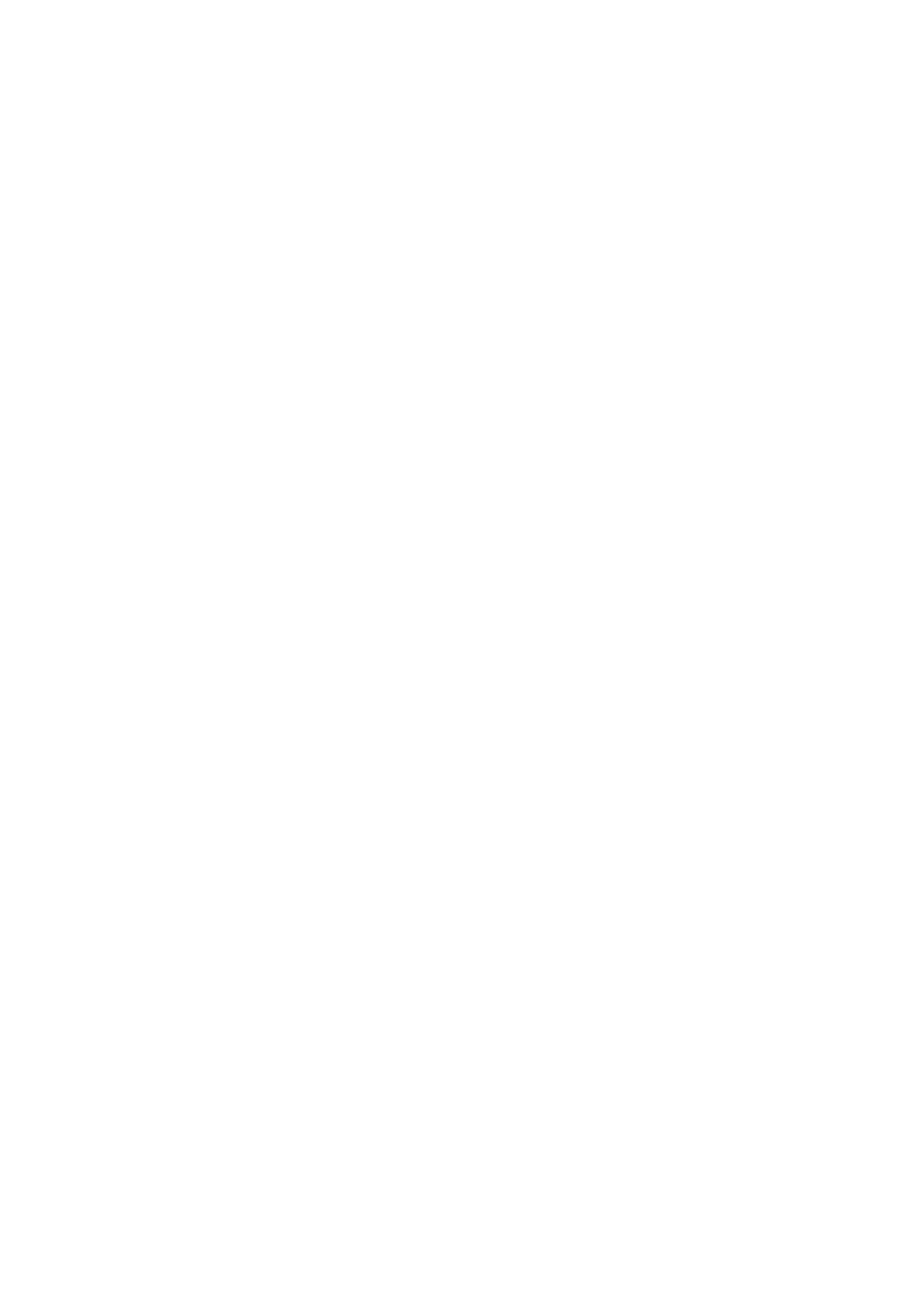 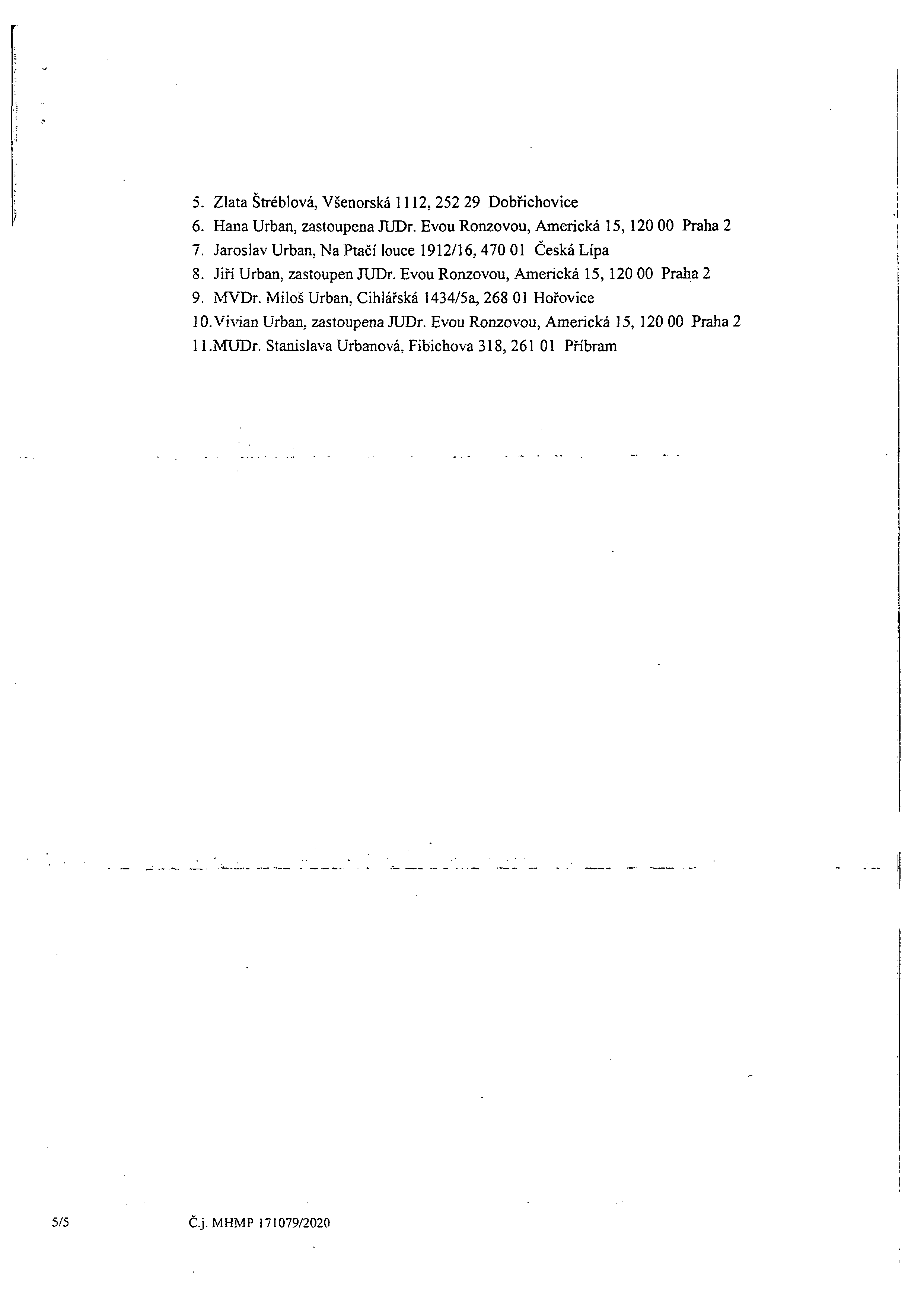 IVÝROK	3531/28Číslo změny:                        3531/28Vymezení řešeného území:Městská část:                      Praha – Dolní MěcholupyKatastrální území:               Dolní MěcholupyParcelní číslo:                     dle vymezení v grafické částiHlavní cíl změny:                 změna funkčního využití plochz funkce:sportu /SP/na funkci:čistě obytné s kódem míry využití území B /OB-B/čistě obytné s kódem míry využití území C /OB-C/výstavba rodinných domůIlustrační výřez výkresu č. 04 Plán využití plochI.        TEXTOVÁ ČÁST VÝROKU ZMĚNY ÚZEMNÍHO PLÁNURegulativy funkčního a prostorového uspořádání území, uvedené v příloze č. 1 obecně závazné vyhlášky hl. m. Prahy č. 32/1999 Sb. hl. m. Prahy, v platném znění opatření obecné povahy, se nemění.II.       GRAFICKÁ ČÁST VÝROKU ZMĚNY ÚZEMNÍHO PLÁNUGrafická část odpovídá  metodice platného Územního plánu sídelního  útvaru hl. m.  Prahy, v souladu s § 188 odst. 3 zákona č. 183/2006 Sb., o územním plánování a stavebním řádu (stavební zákon), v platném znění.Součástí výroku je pouze barevně vyjádřená plocha nebo prvek na podkladu výkresu s hranicemi funkčních ploch a prvků územního plánu, který je graficky viditelně potlačen.Změna závazné části se týká výkresů č. 4.Z 3531/28 – výrok změny ÚP SÚ hl. m. Prahy, strana 1PODNĚT č.397 / 2019LOKALITA  - městská část:- katastrální území:- parc. číslo:DRUH: PŘEDMĚT:PLATNÝ STAV V ÚP: NAVRHOVANÁ ZMĚNA:PŘEDPOKLÁDANÝ ROZSAH:Praha 2Vinohrady4372/1, 4372/22, 4372/26, 4372/27, 4372/36, 4372/38, 4372/39, 4375,4377/5, 4377/6, 4378/5, 4378/6, 4379/5 změna funkčního využití plochVýstavba Churchill IIItratě a zařízení železniční dopravy, nákladní terminály /DZ/, smíšené městského jádra s kódem míry využití území I /SMJ-I/ všeobecně smíšené s kódem míry využití území S /SV-S/,KPP = 3,0KZ = 09362 m2PLATNY  STAV  UP 	MERfTKO 1. 10 000DZ	SMJ-1HLAVNÍ MĚSTO P RAHAMA GI STR Á T H LAVN ÍHO MĚSTA P R AHY O dbor oc hr a ny pr os tř e díO ddě le ní pos uzová ní vlivů na životní pr os tř e díit 	.I 		ll   r l 	irVáš dopis zn./ze dne:                                              Vyřizuje/tel.:-/27.2.2020                                                            xxxČ. j.:                                                                        xxxMHMP 409506/2020                                           Počet listů/příloh:  2/0Sp. zn.:                                                                    Datum:S-MHMP 354084/2020 OCP                             09.03.2020Návrh na poříze ní změ ny úze mního plánu, parc. č. 4372/1, 4372/22, 4372/26, 4372/27,4372/36, 4372/38, 4372/39, 4375, 4377/5, 4377/6, 4378/5, 4378/6, 4379/5, k. ú. VinohradyOdbor ochrany prostředí Magistrátu hlavního města Prahy (dále též „OCP MHMP“) obdržel dne27.   2.  2020  návrh  obsahu  změny  územního  plánu  dle  §  55a  odst.  2  písm.  c)  zákona č. 183/2006 Sb., o územním plánování a stavebním řádu, ve znění pozdějších předpisů (dále jen„stavební  zákon“)  a  vydává  pro zkrácený  postup pořizování změny územního  plánu sídelního útvaru hlavního města Prahy (dále jen „ÚPn“) podle ustanovení § 55a odst. 2 písm. d) a e) stavebního zákona následující  stanoviska:I. Odbor ochrany prostředí Magistrátu hlavního města Prahy, jako příslušný správní úřad podle ustanovení. § 22 písm. d) a § 23 odst. 10 zákona č. 100/2001 Sb., o posuzování vlivů na životní prostředí,  ve  znění  pozdějších  předpisů  (dále  jen  „zák on“),  vydává  podle  ustanovení§ 10i zák ona následující stanovisk o:Návrh změ ny „Návrh na poříze ní změ ny úze mního plánu, parc.č. 4372/1, 4372/22, 4372/26,4372/27,  4372/36,  4372/38,  4372/39,  4375,  4377/5,  4377/6,  4378/5,  4378/6,  4379/5,k. ú. Vinohrady“  (dále  je n „změ na“) ÚPn je  tře ba pos oudit z hle dis ka vlivů na životní pros tře dí.Předmětem změny je vymezení plochy s rozdílným způsobem využití SV – všeobecně smíšené s kódem míry využití území S (KPP  = 3,00, KZ = 0,00) na úkor ploch s rozdílným způsobem využití DZ – tratě a zařízení železniční dopravy, nákladní terminály a SMJ – smíšené městskéhojádra s kódem míry využití  území I. Rozsah předmětné změny je 9 433 m2.Sídlo: M ariánské nám. 2/2, 110 01 Praha 1Pracoviště: Jungmannova  35/29, 110 00 Praha 1Kontaktní centrum: 12 444, fax: 236 007 1571/4	E-mail: p osta@p raha.eu,  ID DS: 48ia97hDotčené území se nachází v městské části Praha 2 v k. ú. Vinohrady. Předmětné pozemky se nacházejí  podél  ul.  Seifertova.  V současném  stavu  se  na  předmětných  pozemcích  nachází stavební objekt a zpevněné plochy.Příslušný úřad ve smyslu ustanovení § 10i odst. 2 zákona stanovil na základě kritérií uvedených v příloze č. 8 k zákonu požadavek na zpracování vyhodnocení vlivů na životní prostředí.Změna  je  zpracována  a  předložena  v jedné  variantě.  Z hlediska  cílů  změny, její podrobnosti a potenciálních vlivů na životní prostředí a veřejné zdraví je invariantní řešení považováno jako dostačující.ÚPn   je   závazný   pro  rozhodování   v území,   zejména   pro  vydávání  územních   rozhodnutí. Prostřednictvím ÚPn je bezesporu stanovován rámec pro budoucí povolení záměrů.Prostřednictvím ÚPn mohou být prosazovány cíle jiných koncepcí. Charakter změny nevylučuje významné negativní ovlivnění  jiných koncepcí.ÚPn  je  koncepcí  s významným  potenciálem  pro  začlenění  požadavků  na  ochranu  životního prostředí a veřejného zdraví, zejména s ohledem na podporu udržitelného  rozvoje.V dotčeném   území   nejsou   vyloučeny   významné   negativní   problémy   životního   prostředí a veřejného zdraví, které by mohly být závažné pro předmětnou změnu ÚPn. Jedná se zejména o  dopravní  zatížení  ul.  Wilsonova  a  Seifertova  a  blízkou  železniční  trať  a  s tím  související negativní ovlivnění  norem kvality životního  prostředí.V souvislosti  s předmětem  změny  nejsou  očekávány  významné  dopady  na  oblast  uplatňování práva životního  prostředí EU.Změnou dojde k navýšení míry využití území v dotčené lokalitě. Změna umožní výstavbu s vyšší mírou  urbanizace   oproti  současnému  stavu  ÚPn  a  skutečnému  stavu  území.  V kumulaci s významným  zatížením  dotčené   lokality  není  vyloučené   negativní  ovlivnění  norem  kvality životního   prostředí.   Změna   nevylučuje   svým   charakterem   významné   negativní  ovlivnění životního  prostředí  a  veřejného  zdraví  v souvislosti  s pravděpodobností,  dobou trvání, četností a vratností vlivu.Přeshraniční  povaha  vlivu  vzhledem  ke  vzdálenosti  dotčeného  území  od  okolních  států  není v souvislosti s předmětnou změnou uvažována.2/4	Č.j. M HM P 409506/2020Změna svým charakterem také nepředstavuje významný rizikový faktor z pohledu vzniku havárií nebo nestandardních stavů pro životní prostředí a veřejné zdraví v dotčeném území.Dotčené   území  je   charakterizované   vysokou   mírou   urbanizace.   Změnou   není  vyloučené ovlivnění zranitelné  oblasti, která vyžaduje  zvýšenou pozornost, resp. s ohledem na její velikost a charakter vzniká obava ze vzniku závažných a rozsáhlých vlivů na životní prostředí a veřejné zdraví.  Jedná  se  o zejména  o potenciální negativní ovlivnění norem kvality životního prostředí v dotčeném  území.  Vyhodnocení  vlivů  na  životní prostředí by mělo prověřit, zda  navrhovaná změna je v daném území přijatelná.Na   základě   stanoviska   orgánu   ochrany   přírody   podle  ustanovení  §  45i  odst.  1  zákona č.  114/1992  Sb.,  o  ochraně  přírody  a  krajiny,  ve  znění  pozdějších  předpisů  (viz  bod  II), hodnocená   změna   nemůže   mít  významný  vliv  a  to  samostatně  nebo  ve  spojení  s  jinými koncepcemi nebo záměry na evropsky významné lokality  a ptačí oblasti.Příslušný  úřad  s ohledem  na  lokalizaci  a  předmět  změny  vyloučil  negativní  vliv  na  přírodní charakteristiky s uznávaným statutem ochrany na národní, komunitární a mezinárodní úrovni.Posouzení  změny  z  hlediska  jejích  vlivů  na  životní  prostředí  zajistí  environmentální  integritu a  prevenci závažných  či nevratných  poškození životního prostředí a lidského zdraví a zároveň podpoří udržitelný  rozvoj území.Na  základě  výše  uvedených  skutečností krajský  úřad jako příslušný  úřad dospěl k závěru, že z pohledu  kritérií daných  přílohou  č.  8 k zákonu  navrhovaná  změna ÚPn vyžaduje  posuzování z hlediska vlivů na životní prostředí.Toto je vyjádření ve smyslu ustanovení § 154 zákona č. 500/2004 Sb., správní řád, ve znění pozdějších   předpisů.   Toto   odůvodněné   vyjádření  se  vydává   postupem  podle  části  čtvrté správního řádu.II. Stanovisko orgánu ochrany přírody podle § 45i odst. 1 zák ona č. 114/1992 Sb., o ochraně přírody a krajiny, ve znění pozdějších předpisů (dále jen „zák on“) k možnému vlivu k oncepce„Návrh zadání změny územního plánu sídelního útvaru hl. m. Prahy na pozemcích parc. č.4372/1, 4372/22, 4372/26, 4372/27, 4372/36, 4372/38, 4372/39, 4375, 4377/5, 4377/6, 4378/5,4378/6, 4379/5, k. ú. Vinohrady“(dále jen „změna ÚP SÚ hl. m. Prahy“) na lok ality soustavyNatura 2000Magistrát hl. m. Prahy, odbor ochrany prostředí (dále jen OCP MHMP), jako příslušný orgán ochrany  přírody  dle  ust.  §  77a  odst.  4 písm.  n) zákona  č.  114/1992  Sb., o ochraně  přírody a krajiny, ve znění pozdějších předpisů (dále jen „zákon“), ve spojení s ustanovením § 31 odst. 1zákona  č.  131/2000  Sb.  o  hlavním  městě  Praze, ve  znění pozdějších  předpisů  vyhodnotil na3/4	Č.j. M HM P 409506/2020základě  žádosti  (                 . .,           l        i              ,                   r             možnosti vlivu výše uvedené změny ÚP SÚ hl. m. Prahy na lokality soustavy Natura 2000 a vydává stanovisko podle§ 45i odst. 1 téhož zákona v tom smyslu, že hodnoce ná změ na ÚP SÚ hl. m. Prahy ne můžemít  významný  vliv  a  to samostatně  nebo ve  spojení s jinými koncepcemi nebo záměry na žádnou evropsky významnou lokalitu  ani ptačí oblast v územní působnosti OCP MHMP.OCP MHMP  jako dotčený orgán ochrany přírody uplatňuje  stanovisko k předloženému návrhuzadání změny ÚP SÚ hl. m. Prahy v tom smyslu, že u něj vylučuje významný vliv na příznivý stav  předmětu  ochrany  nebo  celistvost  evropsky  významných  lokalit  nebo  ptačích  oblastí soustavy Natura 2000 v působnosti OCP MHMP.Do  působnosti   OCP   MHMP   náležejí  evropsky   významné   lokality  CZ0110142  –  Blatova   Xaverovský   háj,  CZ0213779   -   Břežanské   údolí,  CZ0110049   -   Havránka   a   Salabka, CZ0110040 - Chuchelské  háje, CZ0110154 - Kaňon Vltavy u Sedlce CZ0113002 - Milíčovský les, CZ0113001 - Obora Hvězda, CZ0110050 - Prokopské údolí, CZ0114001 - Radotínské údolí, CZ0113773 - Praha - Petřín. Ptačí oblasti nejsou na území hlavního města Prahy vymezeny.Do  vzdálenosti  0,5  km  od  navržené  změny  se  nenachází žádná  evropsky  významná  lokalitav působnosti OCP  MHMP.  Výše  uvedený  závěr  orgánu ochrany přírody vychází z úvahy, že hodnocený  návrh změny se  nachází zcela  mimo území evropsky významných lokalit a změna může   mít   pouze   lokální  vliv  dotýkající  se   vlastního   území  dotčeného   změnou   ÚP   SÚ hl. m. Prahy a jeho nejbližšího okolí. Návrh předložené změny ÚP SÚ hl. m. Prahy tedy nemůže mít vliv na chemismus půdy, obsah živin či vláhové poměry či způsob hospodaření na území evropsky  významných  lokalit.  Návrh změny ÚP  SÚ  hl. m. Prahy neovlivní porosty dřevin na území evropsky významných lokalit, jejich druhové složení bude zachováno.Jako  podklad  pro  vydání  tohoto  stanoviska  sloužila  OCP  MHMP  žádost  o  vydání  tohoto stanoviska, Zásady managementu stanovišť druhů v evropsky významných lokalitách soustavy Natura    2000,    Pravidla    hospodaření    pro    typy    lesních    přírodních    stanovišť    v    EVL (zdroj https://www.mzp.cz/cz/evropsky_vyznamne_lokality) a  plány péče  pro jednotlivá  zvláště chráněná  území, mapy lokalit. Z těchto podkladů lze učinit kvalifikovaný závěr o možném vlivu na EVL v působnosti OCP MHMP.Toto  je  vyjádření  ve  smyslu  ustanovení  §  154  zák.  č.  500/2004  Sb.,  správní  řád, ve  znění pozdějších předpisů.RNDr. Ště pán Kyjovs kýředitel odboru podepsáno elektronicky4/4	Č.j. M HM P 409506/2020Číslo změny:                        3535/28Vymezení řešeného území:Městská část:                      Praha 2Katastrální území:               VinohradyParcelní číslo:                     dle vymezení v grafické částiHlavní cíl změny:                 změna funkčního využití plochz funkce:tratě   a   zařízení   železniční  dopravy,   vlečky  a   nákladovéterminály /DZ/smíšené městského jádra s kódem míry využití území I /SMJ-I/na funkci:všeobecně smíšené s kódem míry využití území S /SV-S/výstavba Churchill IIIIlustrační výřez výkresu č. 04 Plán využití plochI.        TEXTOVÁ ČÁST VÝROKU ZMĚNY ÚZEMNÍHO PLÁNURegulativy funkčního a prostorového uspořádání území, uvedené v příloze č. 1 obecně závazné vyhlášky hl. m. Prahy č. 32/1999 Sb. hl. m. Prahy, v platném znění opatření obecné povahy, se mění níže uvedeným způsobem:V Oddílu 7 Podmínky prostorového uspořádání7a) Míra využití plochodst. (13) Závazné regulativy kódu míry využití SZ 3535/XXXX (Z 3535)	3,12	0,00Z 3535/28 – výrok změny ÚP SÚ hl. m. Prahy, strana 1II.       GRAFICKÁ ČÁST VÝROKU ZMĚNY ÚZEMNÍHO PLÁNUGrafická část odpovídá  metodice platného Územního plánu sídelního  útvaru hl. m.  Prahy, v souladu s § 188 odst. 3 zákona č. 183/2006 Sb., o územním plánování a stavebním řádu (stavební zákon), v platném znění.Součástí výroku je pouze barevně vyjádřená plocha nebo prvek na podkladu výkresu s hranicemi funkčních ploch a prvků územního plánu, který je graficky viditelně potlačen.Změna závazné části se týká výkresů č. 4, 5.Z 3535/28 – výrok změny ÚP SÚ hl. m. Prahy, strana 2